МУЗЫКАЛЬНОЕ ЛЕТОВот и пришло долгожданное лето! Любой ребенок ждет это теплое время с нетерпением. У ребенка в летний период появляются огромные возможноРодитель должен подсказать и направить детскую любознательность в мир поиска, наблюдений и открытий, и только тогда ваш ребенок научится понимать, любить, оберегать и приумножать то прекрасное и неповторимое, без чего не может быть жизни на земле.В летний период важна роль родителей для музыкального развития своего ребенка. Летом дети получают яркие впечатления, так как больше времени находятся на природе, на даче, на речке вместе с родителями. Важно научить ребенка слышать и слушать музыкальные произведения, полноценные в художественном отношении. 	Для этого надо сначала научиться слушать звуки природы: пение птиц, звучание ручейка, шелест листьев, звуки леса, стрекотание кузнечика, сверчка, звуки ветра и дождя - это развивает слуховое внимание.Самодельные детские музыкальные инструменты — отличный способ увлечь ребенка в игру, и отвлечь от планшетов и мультиков. Фантазия, которая включается в тот момент, когда начинаешь делать музыкальные инструменты из того, что есть под рукой помогает по-другому видеть мир. С таким оркестром можно даже концерты устраивать на свежем воздухе.Музыка помогает обогатить впечатления ребят, показать прекрасное в окружающем, формировать их чувства.Лето - самое замечательное время года для творчества. Музыка летом необходима в любых условиях. Отличного Вам отдыха!+❤ В Мои закладкиМАТЕМАТИЧЕСКИЕ ИГРЫСортировка:  разделить палочки на две группы —  длинные и короткие, листочки — на большие и маленькие.Находилки: собираем природные материалы: камешки, листочки, цветочки и так далее. Выкладываем их перед ребенком, и он должен по заданию найти нужный предмет. Например, «Найди кленовый листочек». Собиралки: выкладываем из палочек узоры, картинки, буквы, цифры. Последовательности: выкладываем на земле последовательность по заданному правилу. Например, может быть такая последовательность: листочек — палочка — листочек — палочка и так далее. Или еще пример последовательности: большой листочек (при этом для нас не важно, какой он формы или какого размера и цвета) — маленький листочек — большой листочек — маленький листочек и так далее.Изучаем количество: положить рядом с цифрой нужное количество предметов. Например, рядом с цифрой 2 — две палочки. Рядом с цифрой 1 — один камешек.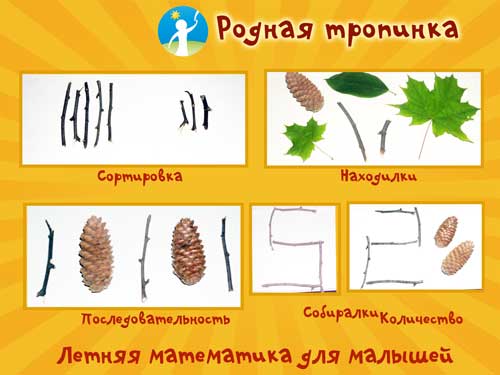 Геометрические фигуры:Вариант 1. Даем задания такого вида: «положи в квадрат две шишки, а в треугольник — одну». Квадрат, треугольник выложены на земле с помощью камушков или палочек или нарисован на асфальте мелком. В этой игре лучше сделать больше геометрических фигур и использовать не только шишки, но и камешки, листочки, цветочки.Вариант 2.  Необходимо встать ножками на названную взрослым фигуру, нарисованную на асфальте.  Или положить определенное количество шишек на фигуру.                                     ИГРА В ХЛОПКИ.. Хлопки — это очень простая игра на внимание. Ведущий игры задает игрокам  ритм хлопками, а игроки двигаются в такт хлопкам. Когда ведущий останавливается, все должны сесть на пол (на траву, если играем на улице). Усложнить игру можно меняя ритм и условия при которых нужно сесть.     ВЕСЕЛАЯ ИГРА ДЛЯ ВЗРОСЛЫХ И ДЕТЕЙ «ТВИСТЕР»Твистер можно сделать и самим.  Сначала поясню, что такое «твистер».Твистер — это подвижная игра для веселого досуга и взрослых, и детей разного возраста. Она подходит и для игры дома, и на прогулке, и в кампании друзей, и на детских днях рождениях и других праздниках и развлечениях.В этой игре ведущий крутит рулетку и называет следующий ход игрока. Например, поставить ногу на кружок синего цвета. Всё было бы просто, если бы этот кружок был бы рядом, а он может быть совсем в неудобном положении. Приходится буквально завязывать себя в узел, проявляя чудеса изобретательности, гибкости и юмора, чтобы выполнить команды ведущего и дождаться следующего хода для смены положения тела.Веселье и хорошее настроение гарантировано.  Такая игра есть готовая, например, в магазине «Лабиринт» есть разные ее варианты — [urlspan]«Твистер» российского производства RN Toys[/urlspan] или [urlspan]обновленная игра в твистер, сделанная в Ирландии[/urlspan]. Игра очень хороша  летом на природе и дарит всем — и взрослым, и детям хорошее настроение.Обычный «готовый» твистер - это поле с кругами, но можно и с квадратами.. Очень непросто перебраться через поле твистера на другую сторону!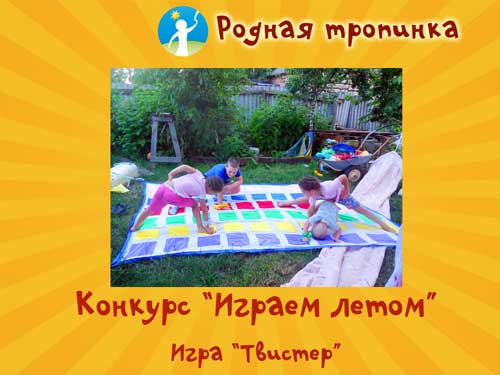 